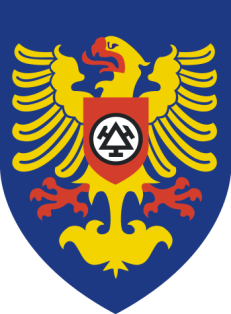 USNESENÍ24. zasedáníZASTUPITELSTVA MĚSTA TŘINCEkonaného dne 24. dubna 2018Zastupitelstvo městausnesením č. 24/688/20181) uděliločestné občanství města Třince panu Rudolfu Josiekovi in memoriam jako zvláštní projev úctyza hrdinství projevené v boji proti nacismu a na obranu Československé republiky,za podmínek stanovených Směrnicí o udělování čestného občanství města Třince, čestnézáštity města Třince a záštity starosty města Třince.